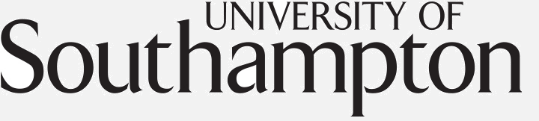  Social Media Survey-Please don’t open the booklet until your teacher tells you toThis page is blank Social Media Survey- Thank you for helping with this survey. Read the instructions carefully. You may not need to answer every answer so watch the arrows to see which ones you can miss out.The survey is going to ask you about social media. There are no trick questions.  If you hand in this sheet, it will be used in the research. Question 1: 	What is your school year?  Tick one box only.Year 7Year 8 Year 9Other				Please state Year:  Question 2-This next question wants to find which computer programs you know and whether you think they are social media.  Each program is show by an icon and its name.  Next to the icon there are two columns.  If you have heard of the program – put a tick in the first columnAnd, if you think it is a social media program – put a tick in the second column too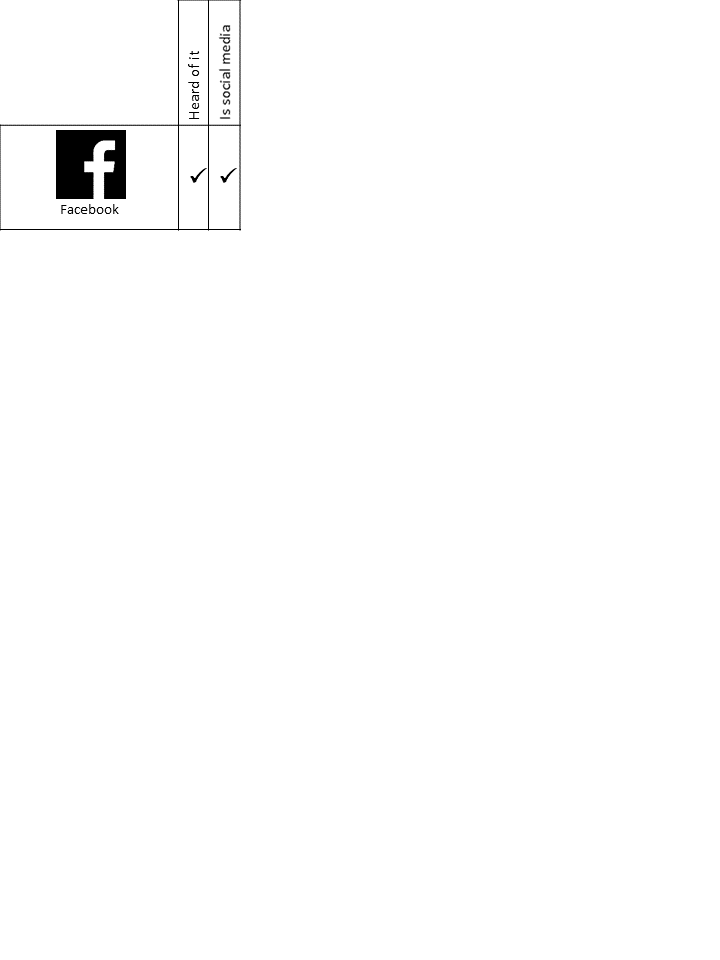 If you have not heard of the program – do nothing, leave both boxes empty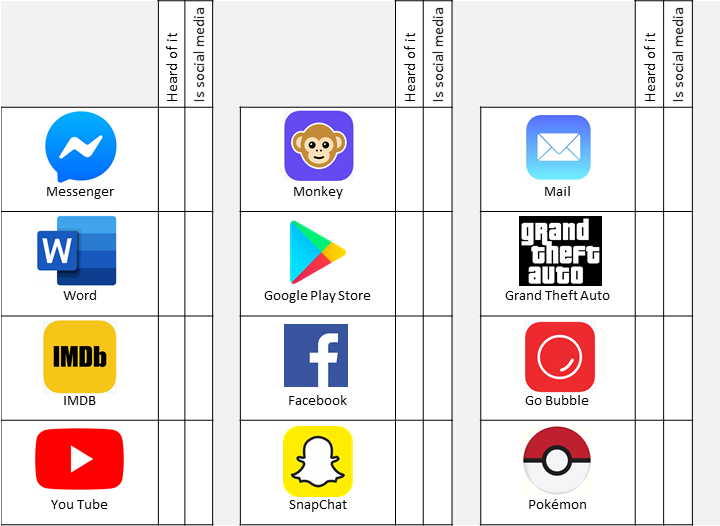 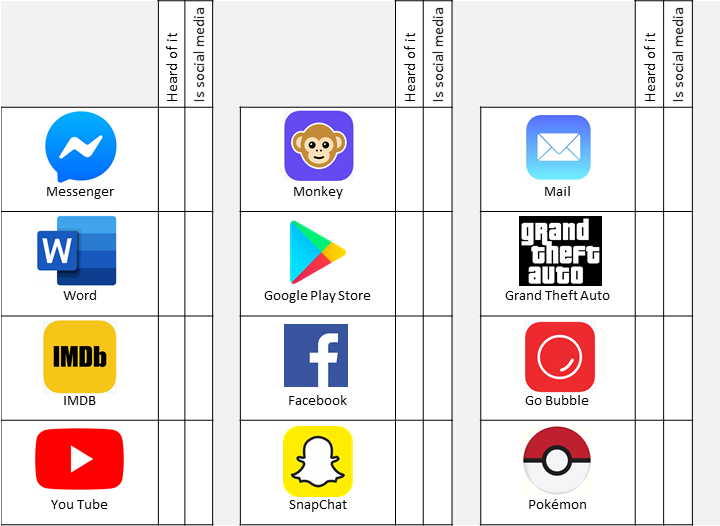  Question 2: First part-Which of the following programs have you heard of and think are social media sites?  
Put a tick if you know the name and a second tick if it is social media.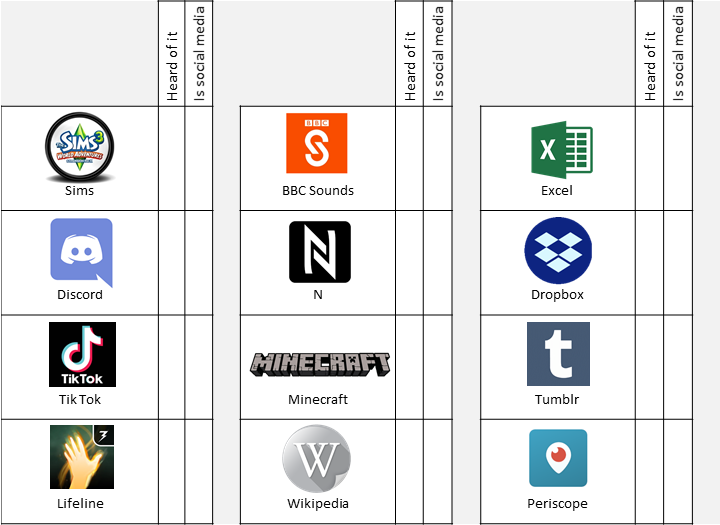 Question 2: Second part-	 Which of the following programs have you heard of and think are social media sites?  Put a tick if you recognise the name and a second tick if it is social media.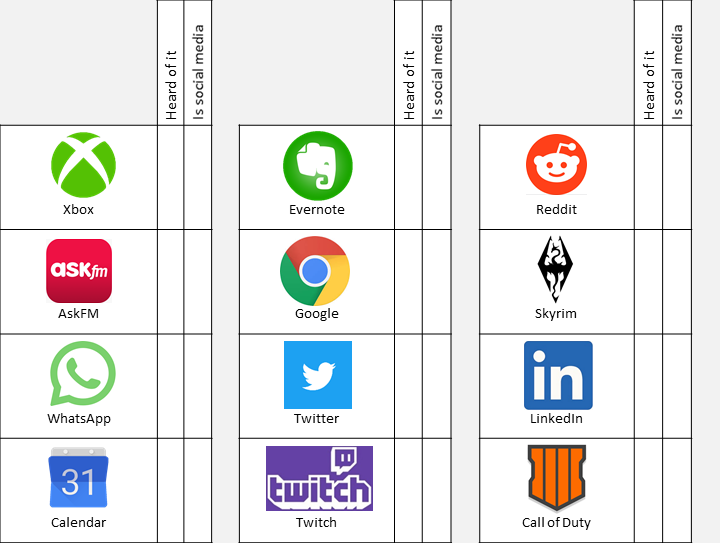 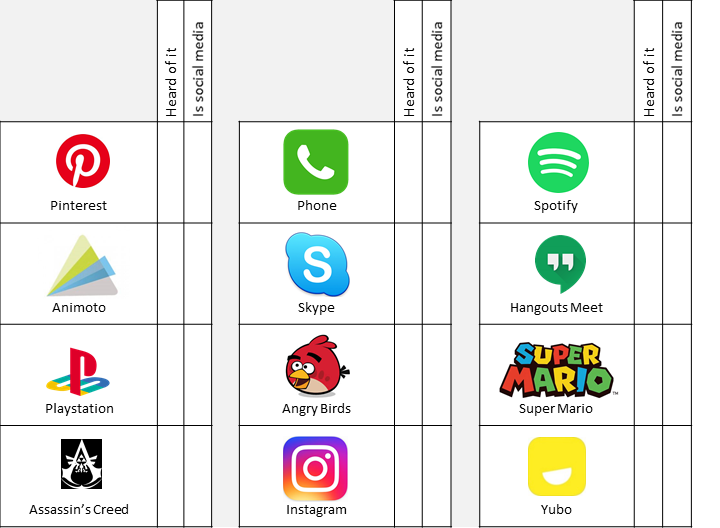  Question 3:- 	Think now about what you would like to be able to do on social media  Social media good or bad? Question 4:  The next questions wants to find out what you think is good and bad about social media.What do you think is the best thing about social media?What do you think is the worst thing about social media?The next question asks if you have your own social media accountYou have a social media account if:You have your own username and password to get onto social media, or  You share a social media account with someone else, E.g. an adult or brother/sister Question 5:- Do you have any social media accounts? (Tick one box)NO	STOP, you have finished the survey. Thank you for your time and effort.YES		Just three more questions Question 6:   What social media programs do you regularly use?  If you use more than three, name the ones that you use most often.Don't worry about spelling the names correctly. Question 7:  How do you get onto social media?  Tick ONE box in each row. Question 8:- Where do you go onto social media?  Tick ONE box in each row.STOP: You have reached the end of the survey.  Thank you for your time and effort.REMEMBER:  If you want your answers to be included in the research, you MUST hand this sheet into your teacher.If you don’t want the answers included, then DO NOT hand the sheet into your teacher.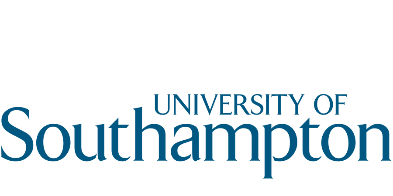 How important is it that you can do 
the following on social media?  Tick ONE box in each rowNot important Quite importantVeryImportantEssentialCreate a ‘Personal profile’ about yourselfPost your status updates Post photos or picturesPost videos How important is it that you can do 
the following on social media?  Tick ONE box in each rowNot important Quite importantVeryImportantEssentialSend messages to other peopleMake group for people to joinShow that you ‘Like’ other people’s postsSee the names of other people’s social media friendsHow important is it that you can do 
the following on social media?   Tick ONE box in each rowNot important Quite importantVeryImportantEssentialFind out about the day's news on social mediaPlay computer games on social mediaShare other people's posts with your friendsWrite posts collaboratively with friendsHow important is it that you can do 
the following on social media?    Tick ONE box in each rowNot important Quite importantVeryImportantEssentialContact your friendsKeep in touch with members of your familyMake contact or follow celebrities (from sport, music, film, etc.)Make contact with new peopleNeverSometimesOftenA mobile phoneA desktop or laptop computerA touch-screen tablet (Such as an iPad) A games console (Such as Xbox or Nintendo)NeverSometimesOftenIn your bedroomIn a living roomAt schoolTravelling to or from schoolAt a friend’s homeWhen shoppingOn transport (bus, car, coach, taxi or train)Outdoors (in the street, park, woods, at the beach, etc.)